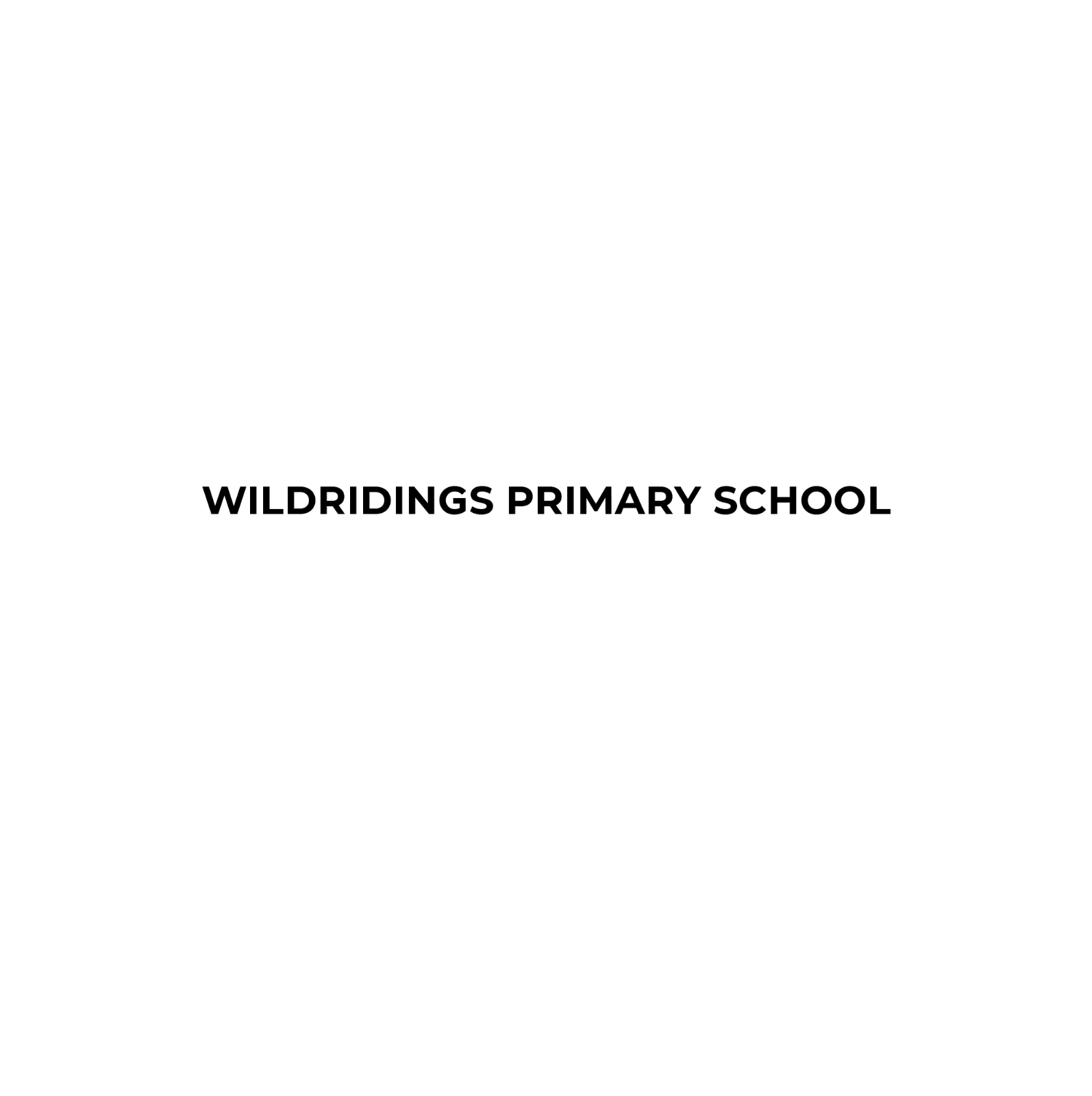 History – I am Warrior!Big, strong and powerful, the Saxons wave their battle axes and brandish their swords as they begin to invade Britain’s shores. Sail back to the Dark Ages, where battles were rife and fear reigned. Find out about the life of the Saxons, including how they live and where they came from. Meet the bloodthirsty Vikings from Scandinavia – never before had such terror swept the land. Are you ready to shine a light on the deadly and dangerous Dark Ages?History – I am Warrior!Big, strong and powerful, the Saxons wave their battle axes and brandish their swords as they begin to invade Britain’s shores. Sail back to the Dark Ages, where battles were rife and fear reigned. Find out about the life of the Saxons, including how they live and where they came from. Meet the bloodthirsty Vikings from Scandinavia – never before had such terror swept the land. Are you ready to shine a light on the deadly and dangerous Dark Ages?History – I am Warrior!Big, strong and powerful, the Saxons wave their battle axes and brandish their swords as they begin to invade Britain’s shores. Sail back to the Dark Ages, where battles were rife and fear reigned. Find out about the life of the Saxons, including how they live and where they came from. Meet the bloodthirsty Vikings from Scandinavia – never before had such terror swept the land. Are you ready to shine a light on the deadly and dangerous Dark Ages?History – Local History of BracknellEver wondered what Wildridings primary School was like 50 years ago? How about 100? How about the whole of Bracknell? We will be learning about how Bracknell has changed through time and designing for the future.Maths - White Rose HubDecimals and money will be the main focus of Maths this half term. We will be finding out about tenths and hundredths and trying to understand the value of them. We will then use our decimal knowledge to problem solve with money including creating a shop and budgeting. We will also be learning about time and revising our work on the four operations. We will also be studying statistics by reading and creating graphs.Maths - White Rose HubDecimals and money will be the main focus of Maths this half term. We will be finding out about tenths and hundredths and trying to understand the value of them. We will then use our decimal knowledge to problem solve with money including creating a shop and budgeting. We will also be learning about time and revising our work on the four operations. We will also be studying statistics by reading and creating graphs.EnglishWe will be starting off our term by exploring and writing different types of poetry such as limericks, haikus, kennings and riddle poems. Linked to our history topic we will be exploring traditional tales such as fables, myths and legends and using these to create our own. We will be learning about how to make our writing stand out to a reader and about how to perform with good volume, tone and intonation.EnglishWe will be starting off our term by exploring and writing different types of poetry such as limericks, haikus, kennings and riddle poems. Linked to our history topic we will be exploring traditional tales such as fables, myths and legends and using these to create our own. We will be learning about how to make our writing stand out to a reader and about how to perform with good volume, tone and intonation.ArtAs part of our Viking and Anglo-Saxon topic we will be creating our own jewellery by creating beads from clay and covering them in Anglo-Saxon patterns and Viking runes.Year 4Summer 1Termly OverviewYear 4Summer 1Termly OverviewComputing  We will be using PowerPoint to create our own games linked to our Topic in Computing this half term. We will be learning about hyperlinks and navigating PowerPoint.Personal, Social, Health and Economic EducationIn class we will be thinking about how we can keep ourselves and others safe. We will be thinking about keeping our personal information safe online, looking after our emotional wellbeing and global warming. We are going to be learning about well-being and how we can be kinder to ourselves, our friends and the world.Physical Education – Athletics and Striking and FieldingThis half term we will be focusing on our track events in preparation for Sports Day. We will be learning about how to use our arms to propel ourselves forward and using teamwork in relays. We will be working on our striking and fielding, working as part of a team and being good sportsmen and women.Physical Education – Athletics and Striking and FieldingThis half term we will be focusing on our track events in preparation for Sports Day. We will be learning about how to use our arms to propel ourselves forward and using teamwork in relays. We will be working on our striking and fielding, working as part of a team and being good sportsmen and women.Design & TechnologyWe will be created Anglo Saxon jewellery and practising our sewing skills to make a piece of Anglo-Saxon clothing.Religious Education – BuddhismIn RE, we will be returning to Buddhism and thinking about ‘What is the best way for a Buddhist to lead a good life?’ We will be learning about the Noble Eightfold Path and discussing how to make the right choice for us.Music  We will be learning about rhythm and beat and using body percussion to create our own compositions to perform to our peers.Music  We will be learning about rhythm and beat and using body percussion to create our own compositions to perform to our peers.Languages – Introductions and BodyWe will be revising how to introduce ourselves and we will be learning about our body and how to explain when we are feeling unwell.